DIRETORIA DE GESTÃO DE PESSOAS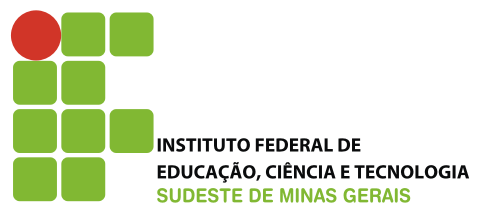 Anexo IIPLANO DE TRABALHO para Acordo de Cooperação TécnicaConforme Modelo da ADVOCACIA-GERAL DA UNIÃOO documento deverá ter a assinatura das Chefias Imediatas e da Direção Geral dos Campus de origem e destino da Colaboração Técnica;No caso da unidade de origem e/ou destino ser a Reitoria, deverá constar a assinatura da Chefia Imediata e Reitor;Solicitamos observar que, para os ocupantes da carreira de docente, a Colaboração Técnica somente será possível após o cumprimento do Estágio Probatório, conforme determina a Lei 12.772/2012.Plano de Trabalho – Acordo de Cooperação Técnica1 – DADOS CADASTRAISSERVIDOR e IDENTIFICAÇÃO DO ÓRGÃO/CAMPUS DE ORIGEMNOME:MATRÍCULA SIAPE:CARGO:CLASSE/NÍVEL:ÓRGÃO/CAMPUS DE ORIGEM:SETOR DE LOTAÇÃO:CNPJ DO ÓRGÃO: Endereço: Cidade: Estado: CEP: DDD/Fone: Esfera Administrativa (Federal, Estadual, Municipal) Nome do responsável:  SIAPE: Cargo/função: IDENTIFICAÇÃO DO ÓRGÃO/CAMPUS DESTINOÓRGÃO/CAMPUS DE ORIGEM:SETOR DE LOTAÇÃO:CNPJ DO ÓRGÃO: Endereço: Cidade: Estado: CEP: DDD/Fone: Esfera Administrativa (Federal, Estadual, Municipal) Nome do responsável:  SIAPE: Cargo/função: Endereço: Cidade: Estado: CEP2. IDENTIFICAÇÃO DO OBJETODeve-se descrever o produto final do ACT, de forma completa e sucinta.3. DIAGNÓSTICODemonstrar a situação anterior ao acordo que ensejou a necessidade do ajuste e os benefícios esperados com a cooperação.4. ABRANGÊNCIAIndicar a localidade, o público-alvo dentre outros aspectos capazes de definir o alcance da parceria.5. JUSTIFICATIVAIdentificar todos os aspectos que motivem a prática do ato dentre os quais se sugerem: a) demonstrar a importância da proposta; b) caracterizar os interesses recíprocos; c) indicar o público-alvo; e d) definir os resultados esperados.6. OBJETIVOS GERAL e ESPECÍFICOIdentificar os objetivos gerais e os objetivos específicos do Acordo de Cooperação Técnica.7. METODOLOGIA DE INTERVENÇÃOIndicar a forma como se dará a colaboração de cada um dos partícipes.8. UNIDADE RESPONSÁVEL e GESTOR DO ACORDO DE COOPERAÇÃO TÉCNICAIndicar a unidade da entidade responsável pelo acompanhamento do acordo; assim como o nome do gestor. 9. RESULTADOS ESPERADOS10. PLANO DE AÇÃO Título:  ACORDO DE COOPERAÇÃO TÉCNICAPROCESSO nº:  Data da assinatura:  Início (mês/ano):  Término (mês/ano):  Eixos Ação Responsável Prazo Situação 1 1 1 1 1 1 1 2 2 2 2 